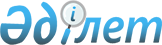 О внесении изменений в приказ Министра финансов Республики Казахстан от 15 декабря 2011 года № 636 "Об утверждении Единой методики ввода данных объектов учета в реестр государственного имущества, а также проведения инвентаризации, паспортизации и переоценки государственного имущества"Приказ Первого заместителя Премьер-Министра Республики Казахстан – Министра финансов Республики Казахстан от 30 мая 2019 года № 513. Зарегистрирован в Министерстве юстиции Республики Казахстан 31 мая 2019 года № 18767
      ПРИКАЗЫВАЮ:
      1. Внести в приказ Министра финансов Республики Казахстан от 15 декабря 2011 года № 636 "Об утверждении Единой методики ввода данных объектов учета в реестр государственного имущества, а также проведения инвентаризации, паспортизации и переоценки государственного имущества" (зарегистрирован в Реестре государственной регистрации нормативных правовых актов под № 7375, опубликован в 2012 году,  в Бюллетене нормативных правовых актов центральных исполнительных и иных государственных органов Республики Казахстан) следующие изменения:
      в Единой методике  ввода данных объектов учета в реестр государственного имущества, а также проведения инвентаризации, паспортизации и переоценки государственного имущества, утвержденной указанным приказом:
      абзац третий пункта 3 изложить в следующей редакции:
      "государственные учреждения предоставляют годовую финансовую отчетность по формам, утвержденным приказом Министра финансов Республики Казахстан от 1 августа 2017 года № 468 (зарегистрирован в Реестре государственной регистрации нормативных правовых актов под № 15594) (далее – приказ № 468).";
      подпункт 1) пункта 5 изложить в следующей редакции:
      "1) составляют электронный отчет посредством программного обеспечения, размещенного на веб-портале Реестра в сети Интернет по адресу www.gosreestr.kz. В результате работы с программным обеспечением формируются файлы с информацией по результатам инвентаризации, паспортизации и переоценки имущества по формам согласно приложениям 1, 2, 3 и 4 к настоящей Методике, и годовой финансовой отчетностью государственных учреждений по формам согласно приложениям 1, 2, 3, 4, 5 и 6 к Правилам составления и представления финансовой отчетности, утвержденным приказом № 468, которые подписываются электронной цифровой подписью государственного юридического лица, выданной национальным удостоверяющим центром;";
      пункт 10 изложить в следующей редакции:
      "10. Информация по недвижимому имуществу, выявленному в результате сверки в соответствии с пунктом 9 настоящей Методики, направляется Единым оператором по согласованию с уполномоченным органом по государственному имуществу в срок до 1 июня года, следующего за отчетным, в электронном формате:
      1) по государственным учреждениям, для определения объемов финансирования работ по паспортизации и государственной регистрации прав на имущество, указанное в пункте 9 настоящей Методики, из республиканского или местного бюджетов:
      в уполномоченный орган соответствующей отрасли (по республиканским учреждениям);
      в исполнительный орган, финансируемый из местного бюджета, уполномоченный на распоряжение областным коммунальным имуществом (по областным коммунальным учреждениям);
      в исполнительный орган, финансируемый из местного бюджета уполномоченный на распоряжение районным коммунальным имуществом (по районным коммунальным учреждениям);
      в исполнительный орган, финансируемый из местного бюджета, уполномоченный на распоряжение имуществом местного самоуправления (по коммунальным учреждениям аппарата акима города районного значения, села, поселка, сельского округа);
      2) по государственным предприятиям, для включения в планы развития расходов по паспортизации и государственной регистрации прав на имущество, указанное в пункте 9 настоящей Методики:
      в уполномоченный орган соответствующей отрасли (по республиканским предприятиям);
      в исполнительный орган, финансируемый из местного бюджета, уполномоченный на распоряжение областным коммунальным имуществом (по областным коммунальным предприятиям);
      в исполнительный орган, финансируемый из местного бюджета, уполномоченный на распоряжение районным коммунальным имуществом (по районным коммунальным предприятиям);
      в исполнительный орган, финансируемый из местного бюджета, уполномоченный на распоряжение имуществом местного самоуправления (по коммунальным предприятиям аппарата акима города районного значения, села, поселка, сельского округа).".
      2. Комитету государственного имущества и приватизации Министерства финансов Республики Казахстан в установленном законодательством порядке обеспечить:
      1) государственную регистрацию настоящего приказа в Министерстве юстиции Республики Казахстан;
      2) в течение десяти календарных дней со дня государственной регистрации настоящего приказа направление его копии на казахском и русском языках в Республиканское государственное предприятие на праве хозяйственного ведения "Институт законодательства и правовой информации Республики Казахстан" Министерства юстиции Республики Казахстан для официального опубликования и включения в Эталонный контрольный банк нормативных правовых актов Республики Казахстан;
      3) размещение настоящего приказа на интернет-ресурсе Министерства финансов Республики Казахстан;
      4) в течение десяти рабочих дней после государственной регистрации настоящего приказа в Министерстве юстиции Республики Казахстан представление в Департамент юридической службы Министерства финансов Республики Казахстан сведений об исполнении мероприятий, предусмотренных подпунктами 1), 2) и 3) настоящего пункта.
      3. Настоящий приказ вводится в действие по истечении десяти календарных дней после дня его первого официального опубликования.
      "СОГЛАСОВАН"
Министерство национальной экономики
Республики Казахстан
					© 2012. РГП на ПХВ «Институт законодательства и правовой информации Республики Казахстан» Министерства юстиции Республики Казахстан
				
      Первый заместитель
Премьер-Министра Республики Казахстан –
Министр финансов Республики Казахстан
